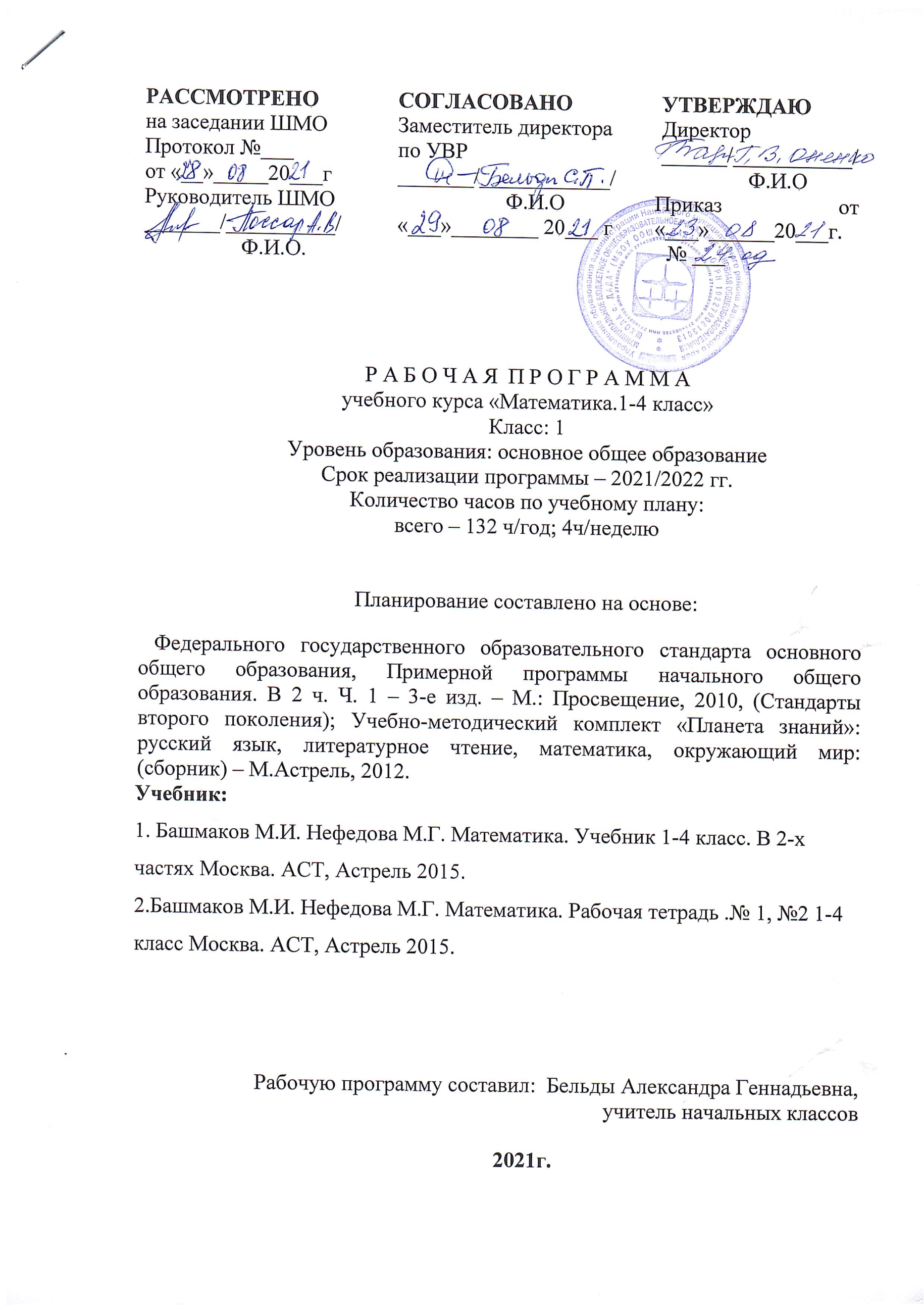 Планируемые результаты изучения учебного предмета ЛИЧНОСТНЫЕУ учащихся будут сформированы:- положительное отношение и интерес к изучению математики;- ориентация на понимание причин личной успешности/неуспешности в освоении материала;- умение признавать собственные ошибки;могут быть сформированы:- умение оценивать трудность предлагаемого задания;- адекватная самооценка;- чувство ответственности за выполнение своей части работы при работе в группе (в ходе проектной деятельности);- восприятие математики как части общечеловеческой культуры;- устойчивая учебно-познавательная мотивация учения.ПРЕДМЕТНЫЕУчащиеся научатся:- читать, записывать и сравнивать числа в пределах 100;- правильно и уместно использовать в речи  названия изученных единиц длины; - правильно употреблять в речи названия числовых выражений (сумма, разность);- названия компонентов сложения (слагаемые, сумма), вычитания (уменьшаемое, вычитаемое, разность), - находить неизвестные компоненты арифметических действий;- выполнять арифметические действия с числами 0 и 1;- выполнять простые устные вычисления в пределах 100;- письменно выполнять сложение и вычитание многозначных чисел; - проверять результаты арифметических действий разными способами;- использовать изученные свойства арифметических действий при вычислении значений выражений; - осуществлять анализ числового выражения, условия текстовой задачи и устанавливать зависимости между компонентами числового выражения, данными текстовой задачи;распознавать изображения геометрических фигур и называть их (точка, отрезок, ломаная, прямая, треугольник, четырёхугольник, многоугольник, прямоугольник, квадрат);различать плоские и пространственные геометрические фигуры;- изображать геометрические фигуры на клетчатой бумаге;- строить прямоугольник с заданными параметрами с помощью угольника;Учащиеся получат возможность научиться:- вычислять значения числовых выражений рациональными способами, используя свойства арифметических действий;- прогнозировать результаты вычислений; - оценивать результаты арифметических действий разными способами.МЕТАПРЕДМЕТНЫЕРегулятивныеУчащиеся научатся:- удерживать цель учебной и внеучебной деятельности;- учитывать ориентиры, данные учителем, при освоении нового учебного материала;использовать изученные правила, способы действий, приёмы вычислений, свойства объектов при выполнении учебных заданий и в познавательной деятельности; - самостоятельно планировать собственную вычислительную деятельность и действия, необходимые для решения задачи; - осуществлять итоговый и пошаговый контроль результатов вычислений с опорой на знание алгоритмов вычислений и с помощью освоенных приемов контроля результата;- вносить необходимые коррективы в собственные действия по итогам самопроверки;- сопоставлять результаты собственной деятельности с оценкой её товарищами, учителем;- адекватно воспринимать аргументированную критику ошибок и учитывать её в работе над ошибками. Учащиеся получат возможность научиться:- планировать собственную познавательную деятельность с учётом поставленной цели (под руководством учителя); - использовать универсальные способы контроля результата вычислений (прогнозирование результата, приёмы приближённых вычислений, оценка результата).ПознавательныеУчащиеся научатся:- выделять существенное и несущественное в тексте задачи, составлять краткую запись условия задачи; - моделировать условия текстовых задач освоенными способами; - устанавливать закономерности и использовать их при выполнении заданий (продолжать ряд, заполнять пустые клетки в таблице, составлять равенства и решать задачи по аналогии);- осуществлять синтез числового выражения (восстановление деформированных равенств), условия текстовой задачи (восстановление условия по рисунку, схеме, краткой записи); - конструировать геометрические фигуры из заданных частей, достраивать часть до заданной геометрической фигуры, мысленно делить геометрическую фигуру на части; сравнивать и классифицировать числовые и буквенные выражения, текстовые задачи, геометрические фигуры по заданным критериям;- понимать информацию, представленную в виде текста, схемы, таблицы, дополнять таблицы недостающими данными, находить нужную информацию в учебнике.Учащиеся получат возможность научиться:- моделировать условия текстовых задач, - решать задачи разными способами; - устанавливать причинно-следственные связи, строить логическое рассуждение, проводить аналогии и осваивать новые приёмы вычислений, способы решения задач; проявлять познавательную инициативу при решении конкурсных задач;- выбирать наиболее эффективные способы вычисления значения конкретного выражения;сопоставлять информацию, представленную в разных видах, обобщать её, использовать при выполнении заданий, переводить информацию из одного вида в другой,- находить нужную информацию в детской энциклопедии, Интернете.КоммуникативныеУчащиеся научатся:- сотрудничать с товарищами при выполнении заданий в паре: устанавливать очерёдность действий; - осуществлять взаимопроверку; - обсуждать совместное решение (предлагать варианты, сравнивать способы вычисления или решения задачи); - объединять полученные результаты (при решении комбинаторных задач);- задавать вопросы с целью получения нужной информации.Учащиеся получат возможность научиться:- учитывать мнение партнёра, аргументировано критиковать допущенные ошибки, обосновывать своё решение; - выполнять свою часть обязанностей в ходе групповой работы, учитывая общий план действий и конечную цель;- задавать вопросы с целью планирования хода решения задачи, формулирования познавательных целей в ходе проектной деятельностиОСНОВНЫЕ ТРЕБОВАНИЯК УРОВНЮ ЗНАНИЙ И УМЕНИЙ УЧАЩИХСЯ 1 КЛАССАУчащиеся должны знать:- названия и последовательность чисел от 0 до 100;- четные и нечетные числа в пределах 100, порядок их расположения в ряду чисел;- состав однозначных чисел;- десятичный состав чисел первой сотни;- названия числовых выражений (сумма, разность); - правило перестановки слагаемых в сумме;- названия геометрических фигур (квадрат, круг, треугольник, прямоугольник);- названия единиц измерения длины (сантиметр);должны уметь:- считать до 20 в прямом и обратном порядке;- называть, записывать и сравнивать числа от 0 до 100;- выполнять устно сложение и вычитание чисел в пределах 100 без перехода через десяток (сложение и вычитание десятков, сложение двузначного числа с однозначным, вычитание однозначного числа из двузначного);- выполнять сложение и вычитание с числом 0;- решать простые текстовые задачи в 1 действие на сложение и вычитание (нахождение суммы, остатка, слагаемого; увеличение и уменьшение на несколько единиц);- распознавать изученные геометрические фигуры (отрезок, ломаная; многоугольник, треугольник, квадрат, прямоугольник) и изображать их с помощью линейки на бумаге с разлиновкой в клетку;- измерять длину заданного отрезка (в сантиметрах); чертить с помощью линейки отрезок заданной длины;- находить длину ломаной и периметр многоугольника;могут знать:- названия компонентов сложения (слагаемые) и вычитания (уменьшаемое, вычитаемое);правила сравнения чисел;могут уметь:- решать задачи в 2 действия по сформулированным вопросам;- решать текстовые задачи на нахождение уменьшаемого, вычитаемого;- вычислять значение числового выражения в 2-3 действия рациональными способами (с помощью группировки слагаемых или вычитаемых, дополнения чисел до ближайшего круглого числа);- сравнивать значения числовых выражений Тематическое планирование 1 класс ( 136ч )Календарно – тематическое планирование №Название разделов и темУчебные часыКонтрольные работыПрактическая часть1 ОБЩИЕ СВОЙСТВА ПРЕДМЕТОВ И ГРУПП ПРЕДМЕТОВ  10 2 ЧИСЛА И ВЕЛИЧИНЫ  353 АРИФМЕТИЧЕСКИЕ ДЕЙСТВИЯ   504 ТЕКСТОВЫЕ ЗАДАЧИ   175 ГЕОМЕТРИЧЕСКИЕ ФИГУРЫ И ВЕЛИЧИНЫ   20№п/пТема урокаДатапо плануДата по факту1  Давайте знакомиться (4 ч)  Давайте знакомиться (4 ч)  Давайте знакомиться (4 ч)11.1 Знакомство с учебником.21.2 Как мы будем сравнивать31.3 Как мы будем считать.41.4Что мы будем рисовать2Сравниваем предметы (4 ч)52.1Сравниваем фигуры.62.2Сравниваем форму и цвет.72.3Больше, меньше. Выше, ниже.82.4Длиннее, короче. Шире, уже.3Считаем  предметы (6 ч)93.1Числа 1,2,3.103.2Числа 4,5.113.3Расставляем по порядку.123.4Числа 6,7.133.5Числа 8,9.143.6Числа от 1 до 9.4Сравниваем числа (7 ч)154.1Больше. Меньше. Столько же.164.2Сравниваем числа174.3Равенство и неравенство.184.4Увеличиваем на 1.194.5Уменьшаем на 1.204.6Сравниваем числа с помощью числового ряда.214.7Больше на… Меньше на…5Рисуем и измеряем (12 ч)225.1Знакомство с новыми геометрическими фигурами (точка, отрезок, овал, прямоугольник).235.2Проводим линии.245.3Отрезок и ломаная.255.4Многоугольники.265.5Рисуем на клетчатой бумаге.275.6Ноль и десять.285.7Меряем длину.295.8Измеряем отрезки.305.9Числовой луч.315.10Повторение темы: «Рисуем и измеряем».325.115.12Повторение и обобщение изученного по разделам: «Считаем предметы», «Сравниваем числа», «Рисуем и измеряем».6Учимся складывать и вычитать (14 ч)336.1Знакомство с понятием «сумма», знаком «+».346.2Знакомство с понятием «разность», знаком -.356.3Считаем до трёх.366.4Состав числа 4.376.5Состав числа 5386.6«Секрет сложения».396.7Состав числа 6.406.8Состав числа 7.416.9Складываем… и вычитаем.426.10Состав числа 8.436.11Состав числа 9.446.12Состав числа 10.456.13Чёт нечет.466.14Повторение темы: «Учимся складывать и вычитать».7Увеличиваем и уменьшаем (10 ч)487.1Увеличилось или уменьшилось?497.2Плюс 2.Минус 2.507.3Считаем парами.517.4Чудо-числа.527.5Ура! Путешествие…537.6Увеличиваем числа…547.7….и уменьшаем.557.8Рисуем и вычисляем.567.9Больше или меньше? На сколько?577.10Вспоминаем, повторяем тему: «Увеличиваем и уменьшаем».8Рисуем и вырезаем (4ч)588.1 Вырезаем и сравниваем.598.2Рисуем и сравниваем.608.3Повторение и обобщение изученного по разделу:  «Учимся складывать и вычитать».61628.48.5Повторение и обобщение изученного по разделу: «Увеличиваем и уменьшаем».9Десятки (3 ч)639.1Что такое десяток.649.2Считаем десятками.659.3Считаем шаги.10Как устроены числа (11 ч)6610.1Знакомьтесь: числа от 11 до 20.6710.2Следующее и предыдущее число.6810.3Прибавляем по одному… и вычитаем.6910.4Вспоминаем чет и нечет.7010.5Перебираем числа.7110.6Вспоминаем, повторяем.7210.7Ведем счет дальше.7310.8Сколько десятков? Сколько единиц?7410.9Как можно сравнить числа.7510.10Записываем по порядку.7610.11Повторение тем: «Десятки», «Как устроены числа»11Вычисляем в пределах 20 (14 ч)7711.1Плюс десять.7811.2…и минус десять.7911.3Изменилось ли число?8011.4Как прибавить число?8111.5Составляем суммы.8211.6Как вычесть число?8311.7Вычисляем по цепочке.8411.8Повторение темы: «Вычисляем в пределах 20»8511.9Длина ломаной.8611.10Периметр.8711.11Площадь.8811.12Повторение понятий «периметр», «площадь»8911.13Повторение и обобщение изученного по разделу: «Как устроены числа»9011.14Повторение и обобщение изученного по разделу: «Вычисляем в пределах 20».12Простая арифметика (12 ч)9112.1Что такое задача.9212.2Как записать задачу короче?9312.3Покупаем и считаем.9412.4Лёгкие вычисления.9512.5Решаем задачи по действиям.9612.6Больше на…Меньше на…9712.7Находим значения выражений.9812.8Рассаживаем и считаем.9912.9Сравниваем двузначные числа.10012.10Измеряем и сравниваем.10112.11Величины.10212.12Повторение темы: «Простая арифметика».13А что же дальше? (16 ч)10313.1Слагаемые и сумма.10413.2Сколько всего? Сколько из них?10513.3Прибавляем десятки.10613.4Вычитаем десятки.10713.5Уменьшаемое. Вычитаемое. Разность.10813.6Сколько прибавили? Сколько вычли?10913.7Дополняем до круглого числа.11013.8Вычисляем удобным способом.11113.9Десятки с десятками, единицы с единицами11213.10Решаем задачи.11313.11Повторение темы: «А что же дальше?»11413.12Плоские и объемные предметы.11513.13Развиваем смекалку.11613.14Повторение и обобщение изученного по разделу: «Простая арифметика».11713.15Повторение и обобщение изученного по разделу: «А что же дальше?»11813.16Повторение и обобщение изученного по разделам: «Простая арифметика», «А что же дальше?»14Повторяем, знакомимся, тренируемся (14 ч)11914.1Десятки.12014.2Десятки.12114.3Числа от 1 до 100.12214.4Числа от 1 до 100.12314.5Сложение и вычитание.12414.6Сложение и вычитание.12514.7Сложение и вычитание на основе десятичного состава чисел.12614.8Сложение и вычитание на основе десятичного состава чисел.12714.9Сложение и вычитание чисел в пределах 100 без перехода через десяток.12814.10Сложение и вычитание чисел в пределах 100 без перехода через десяток.12914.11.Решение задач на нахождение суммы и остатка.13014.12Решение задач на нахождение суммы и остатка.13114.13Повторение и обобщение изученного по материалам разделов.13214.14Повторение и обобщение изученного по материалам разделов.